ДНО Центр практической психологии г.Орска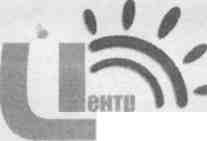 г. Орск, пер. Музыкальный, 16 т.: 8(3537)39-18-36, 328-940Отзыв   АНО «Центр практической психологии г Орска»на развивающую программу для подростков«Мой мир или сам себе режиссер»Авторский коллектив в составе Трубниковой Антонины Александровны, Сизгановой Елены Юрьевны, Орловой Елены АнатольевныМесто внедрения: автономная некоммерческая организация «Центр практической психологии г.Орска»Предмет внедрения: досугово-развивающий проектСоциальный эффект: развитие самосознания личности подростков, расширение сферы общения подростков со сверстниками, снижение уровня конфликтности между подростками и средой, повышение уровня социальной адаптации, развитие процессов рефлексии, саморегуляции и самооценки личностиСроки внедрения: 2011 учебный годРаботники учреждений, принявшие активное участие во внедрении: преподаватели кафедры педагогики и кафедры психологии Орского гуманитарно-технологического института (филиала) ГОУ ВПО «Оренбургский государственный университет»Количество участников: 50 человек (подростки в возрасте от 12 до 15 лет).Предложения о дальнейшем использовании и другие замечания: рекомендуется для специалистов в области педагогического образования; работников образовательных учреждений, работников учреждений дополнительного образования, педагогов-психологов, социальных педагогов.Актуальность использования психолого-педагогической развивающей программы для подростков «Мой мир или сам себе режиссер» (авторы - Трубникова А.А., Сизганова Е.Ю., Орлова Е.А.) в процессе организации досуговой деятельности не вызывает сомнений. Вопросы развития самосознания подростков, умения осуществлять социальное взаимодействие со сверстниками и взрослыми остаются важными для педагогической науки, что требует совершенствования научно-методического обеспечения психолого-педагогического сопровождения подростка. В настоящее время сложились противоречия между необходимостью применения на практике интерактивной технологии работы с подростками и недостаточным уровнем научного обоснования содержания, методов и условий ее реализации в психолого-педагогической теории. Это дает основание утверждать, что проблема, на решение которой направлена реализация данной программы, является актуальной. Решение указанной проблемы позволяет оптимизировать процесс формирования самосознания подростков.В ходе реализации программы авторами получены результаты, подтверждающие эффективность проведенной работы. А именно: овладение подростками коммуникативными навыками, осознание собственной социальной роли в межличностных отношениях, освоение навыков эмпатии и рефлексии, создание благоприятных психолого-педагогических условий досуговой деятельности подростков, способствующих развитию" их самосознания; повышение у подростков уровня мотивации к личностному саморазвитию, формирование у них внутреннего локуса контроля.Опыт работы с подростками по данной программе был обобщен и представлен на Зональной научно-практической конференции работников дополнительного образования Оренбургской области (сентябрь 2011 год) и Городской социально-психологической мастерской ( г.Орск, октябрь 2011 год).Директор: Попова Алиса Харитоновна
 http://orsk-psihology.ucoz.ruРуководитель «Центра практической психологии г. Орска» кандидат психологических наук,    педагог-психолог высшей категории, отличник просвещения;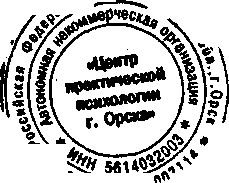     Руководитель Орского отделения Федерации	• **•>психологов образования РоссииПопова А.Х.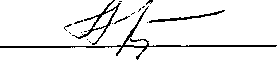 « 10 » декабря 2012г.